§652.  Applications for license; inspectionsThe owner, lessee, tenant or occupant of any building or place of assembly required to be licensed under section 651 shall apply to the Commissioner of Public Safety for that license.  Upon receipt of the application, the Commissioner of Public Safety or the commissioner's designee shall inspect the building or place of assembly to be used for theatrical or motion picture purposes.  If the building complies with all laws and rules, the commissioner shall issue a license to the person desiring to operate the theatrical or motion picture production in that building.  The fee for a license is $106.  All theatrical or motion picture licenses issued expire one year after date of issue unless sooner revoked.  The fees are credited to a special revenue account to defray the expenses of the inspections.  Any balance of those fees does not lapse but must be carried forward as a continuing account to be expended for the same purposes in the following fiscal years.  [PL 2001, c. 437, §4 (AMD); PL 2001, c. 437, §8 (AFF).]SECTION HISTORYPL 1971, c. 592, §§32,33 (AMD). PL 1977, c. 340, §1 (RPR). PL 1991, c. 464, §4 (AMD). PL 1997, c. 728, §6 (AMD). PL 2001, c. 437, §4 (AMD). PL 2001, c. 437, §§6,8 (AFF). The State of Maine claims a copyright in its codified statutes. If you intend to republish this material, we require that you include the following disclaimer in your publication:All copyrights and other rights to statutory text are reserved by the State of Maine. The text included in this publication reflects changes made through the First Regular and First Special Session of the 131st Maine Legislature and is current through November 1, 2023
                    . The text is subject to change without notice. It is a version that has not been officially certified by the Secretary of State. Refer to the Maine Revised Statutes Annotated and supplements for certified text.
                The Office of the Revisor of Statutes also requests that you send us one copy of any statutory publication you may produce. Our goal is not to restrict publishing activity, but to keep track of who is publishing what, to identify any needless duplication and to preserve the State's copyright rights.PLEASE NOTE: The Revisor's Office cannot perform research for or provide legal advice or interpretation of Maine law to the public. If you need legal assistance, please contact a qualified attorney.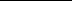 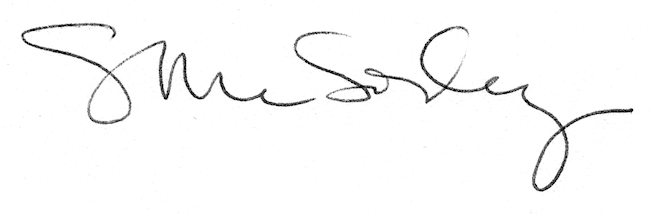 